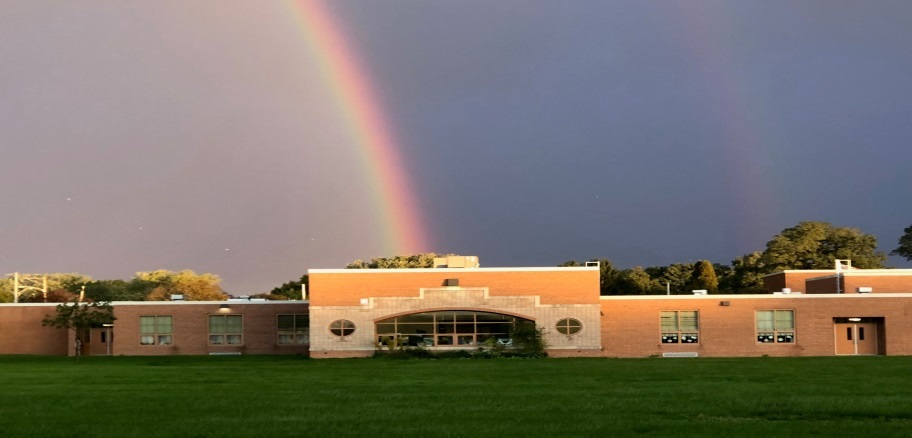 PLAN DE NIVEL ESCOLAR COMPLETA“Asegúrese de que hay un sistema en la escuela que asegura la totalidad del principal está habilitada para servir como un fuerte líder de instrucción en colaboración con la comunidad escolar, conduce el aumento del rendimiento y la mejora continua dentro de la escuela.”Las estrategias específicas de la escuela2023-2024planificación integral de mejoramiento escolarAnálisis de los datosDesarrollo profesionalImplementación de estrategiasControlar y ajustarToda la Escuela apoyo al comportamiento positivo (SWPBIS)El uso de los datosreglas y expectativas comunesEnseñar y reforzar los comportamientos esperados4/1 positivos a negativosPasos para la implementación específica de la escuelaRecoger y revisar los datosLogro - ZMES, PVAAS, DIBELS, CDTComportamiento - Oficina de disciplina referidos, suspensionesencuestas a los estudiantes, maestros y padres - perceptivasDesarrollo profesionalEl poder de nuestras palabras - estudio de libroformación maneras respetuosasSWPBIS formación 	Equipo de Liderazgo de Instrucción / comunidades de aprendizaje profesionalla toma de decisiones compartidaResponsabilidad compartidaresponsabilidad compartida